BulletinThe Invercargill Parish of the Methodist Church of New Zealand.Te Hahi Weteriana o Aotearoa.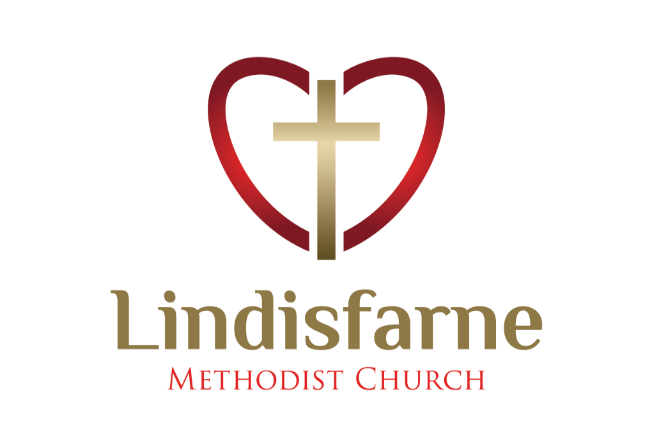 Lindisfarne Methodist Church, Worship and Community Centre.22 Lindisfarne Street.  Invercargill 9812                Phone    216-0281.e-mail: office@lindisfarne.org.nz         Website:  www.lindisfarne.org.nz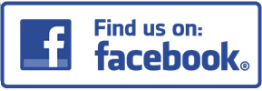  Lindisfarne Methodist Church.Sunday February 13th   2022.10.00am: Lindisfarne Service led by Reverend Tania Shackleton.1.00pm: Tongan Service.1.00pm:  Fijian Service.Thought for the weekHow we choose to live has consequences. We have been given, in the Scriptures and in Christ’s example, a picture of the kind of life that brings about greater wholeness and joy for those who live it.In our Lectionary reading “The Sermon on the Mount” Jesus focuses on the heart as the place where true obedience and true righteousness happens, and from which a Christ-like life of grace and compassion flows.May our worship this week lead us deeper into the way of Jesus in practical world-changing ways.A message from TaniaDear Church,A reminder that we are still at Red under the Covid traffic light system so please remember vaccine passes, and our masks. (Please keep masks on when you not eating/drinking) and please be considerate of others and leave enough space for people to keep their distance, if they want to.Face masks are available at Church for those who do not have one.If you see someone without a mask, please offer them one.Remember to sanitise those hands 😊Meet the NewbiesEveryone is invited to meet our new members –Presbyter Tania andCentre Secretary Laura–in the Lounge on Wednesday 16 February at 10.00 am.Bring your own morning tea (not to be shared), if you wish.Parish Council                                                                                                                                                                                                                                                                                                   The next Parish Council meeting is Tuesday 22nd February.                                          Could Conveners please have their reports to the Office by Wednesday 16th February.Brown Bags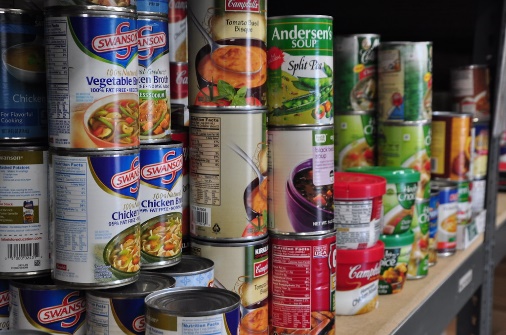 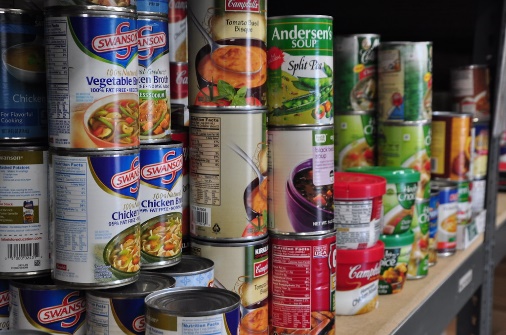 There is a steady demand for our emergency food parcels. Donations of canned food would be very welcome at present – baked beans, spaghetti, tomatoes, corn, peas, fruit, soup, money.Also needed are small jars with a screw-top lid, e.g. marmite jars.ROSTER FOR SUNDAY DUTIES.CENTRE DUTIESSOME INVERCARGILL PARISH KEY PERSONNELCommittee ConvenersPastoral Care: Betty Snell        Finance/Property: Cam McCulloch Pastoral/Outreach: Noeline Collie    Worship/Education: TBAHealth and Safety. Darren Weston Congregational RepresentativesMargaret Brass    Nicol Macfarlane         Sarah Jenkin CalendarCalendarCalendar Sunday 13th February10.00am1.00pm1.00pmLindisfarne Service led by Reverend Tania Shackleton.Tongan Service.Fijian Service.Monday 14th 5.30pmGirl Guides New Zealand.Tuesday 15th 9.00am2.00pm5.00pm7.00pmOranga Tamariki.Pastoral Care TeamFinance and Property Committee.Worship and Education Committee.Wednesday 16th 10.00am7.30pmMeet the Newbies.  (See notice opposite.)Choir Practice.Thursday 17th 10.00am1.30pmOranga Tamariki.Sit and be Fit. Sunday 20th February10.00am10.00am1.00pmLindisfarne Service led by Reverend Tania Shackleton.Bluff Service led by Neil Salter.Tongan Service.SundayFebruary 13th February 20th February 27thMarch 6th DOOREvelyn CruickshankChristine FrameDot Anderson Margaret BrassKeith and Carol McKenzieVANIan FindlayIan FindlayMORNING TEABetty SnellNoeline SzaboIta and Runi SafoleAnnette and David LittleNeil and Daphne SalterFLOWERSMags KellyDot AndersonBetty SnellJessie CampbellNOTICESCarolynBarbaraEvelynCarolynCRECHECarol McKenzieBetty SnellAmanda HarePetra Weston KIDS KLUBFun SundayCarla WerderVictoria SafoleVictoria SafoleWEEK OFLAWNSSECURITYFebruary 14th – February 20th Nicol MacfarlaneTony WestonFebruary 21st -February 27th Lester DeanDarren WestonFebruary 28th – March 6th Runi SafoleCam McCullochMarch 7th – March 14th Chris McDonaldTony WestonMinister    Reverend Tania Shackleton      Minister    Reverend Tania Shackleton      Minister    Reverend Tania Shackleton      Minister    Reverend Tania Shackleton                                      Parish Council Secretary       Carolyn Weston                                 Parish Council Secretary       Carolyn Weston                                 Parish Council Secretary       Carolyn Weston                                 Parish Council Secretary       Carolyn Weston Parish Stewards  Carolyn McDonald, Evelyn Cruickshank, Barbara RichardsonParish Stewards  Carolyn McDonald, Evelyn Cruickshank, Barbara RichardsonParish Stewards  Carolyn McDonald, Evelyn Cruickshank, Barbara RichardsonParish Stewards  Carolyn McDonald, Evelyn Cruickshank, Barbara RichardsonParish Council- Chairman  TBAParish Council- Chairman  TBAParish Council- Chairman  TBATreasurer David Little   Prayer Chain Co-ordinatorPrayer Chain Co-ordinatorMags Kelly  Mags Kelly  Bulletin Editors Peter Lankshear      Margaret Brass      Peter Lankshear      Margaret Brass      Peter Lankshear      Margaret Brass     